П О Л О Ж Е Н И Ео проведении районного этапаежегодного конкурса художественно выполненных фотографийс изображением сирени, произрастающей в Белгородской области «Белгородская сирень»Учредители:Муниципальное казённое учреждение культуры «Центр народного творчества Ивнянского района» Белгородской области.Цели и задачи конкурса:- Активизация творческой активности жителей п. Ивни и Ивнянского района.- Реклама уникальной природы Ивнянского муниципального района.- Привлечение внимания населения к проблемам охраны окружающей среды с помощью художественных средств фотографии.- Формирование и воспитание чувства прекрасного, бережного отношения к природе, её обитателям.- Развитие познавательных и творческих способностей жителей.- Формирование активной гражданской позиции и привлечение граждан к участию в массовых мероприятиях.Порядок и условия проведения конкурса:МКУК «ЦНТИР» приглашает всех желающих принять участие в конкурсе фотографий с изображением сирени - это может быть сирень во дворе дома, около храма в посёлке, куст сирени на улице или в парке.Для участия в конкурсе нужно с 15 февраля 2019 года по 15 мая 2019 года прислать заполненную заявку на участие (Приложение 1) и фотоработы по электронному адресу ivnyacnt@mail.ru. В заявке-анкете необходимо указать контактные данные участника и место произрастания сирени, изображённой на фотографии.   Все присланные фотографии с указанием авторов будут размещены на сайте МКУК «ЦНТИР».Требования к представленным работам:- Представленные на конкурс работы должны быть сняты лично автором и не могут быть заимствованы из внешних источников.- Не допускаются фотографии, а также коллажи, снимки с надписями, датой, рамками, чрезмерной обработкой в графических редакторах.- Фотографии с изображением сирени должны быть в формате JPG с разрешением не менее 300 dpi.Критерии оценки представленных работ:Представленные на конкурс работы будут оцениваться по следующим критериям:- оригинальность сюжета;- необычный ракурс;- отражение и раскрытие темы через мастерство фотографии, составление композиции;- художественные и технические качества работы;- неожиданность творческого решения;- общее восприятие.Поощрение участников конкурса: По итогам конкурса лучшие фотографии и творческие работы примут участие в областном этапе конкурса и по его итогам будут размещены на сайте Ботанического сада НИУ «БелГУ» - инициаторов проекта «Белгородская сирень», а также будут включены в художественно оформленный сувенирный календарь, который будет подарен авторам, и войдут в ежегодный Альманах университетского творчества «Созвездие БелГУ». Победители конкурса получат дипломы и памятные призы.Фотографии, материалы и заявки на участие принимаются по e-mail: ivnyacnt@mail.ru с указанием темы письма «Белгородская сирень» до 15 мая 2019 года.Итоги конкурса подводятся 15 мая 2019 года членами судейской комиссии. Право интеллектуальной собственностиПринимая участие в конкурсе, участник гарантирует, что:- он является законным правообладателем представленных на конкурс фотографий и обладает в отношении них исключительным правом;- принимая участие в фотоконкурсе, участник предоставляет МКУК «Центр народного творчества Ивнянского района» право на воспроизведение, копирование, публикации, использование фотографий для информационных буклетов, цифровых носителей и другой продукции, в том числе сувенирной, выставочные (публичные) показы, а также сообщение общественности любыми способами, в том числе в сети Интернет (доведение до всеобщего сведения), включая социальные сети, фотографий, представленных на фотоконкурс;- авторское право на фотографии, представленные на фотоконкурс, сохраняется у авторов соответствующих фотографий.Приложение 1.Заявка-анкета участника фотоконкурса «Белгородская сирень»1. Фамилия, имя, отчество___________________________________________2. Дата рождения__________________________________________________3. Место учёбы/работы______________________________________________4. Контактный телефон______________________________________________5. e-mail_________________________________________________________6. Название фотографии ___________________________________________7. Название места съёмки, места произрастания сирени _______________________________________Директор МКУК «ЦНТИР»                              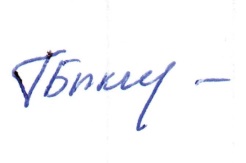 Т.П. Быкова